ČESKÝ SVAZ CYKLISTIKY / Federation Tcheque de Cyclisme  	Nad Hliníkem 4, Praha 5, 15000, Česká republika IČO: 49626281 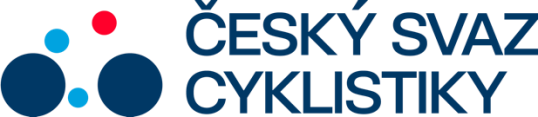 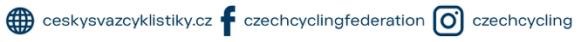 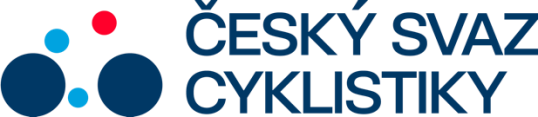 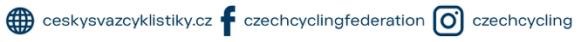 STATUT ÚČASTNÍKA VRCHOLNÉ SPORTOVNÍ AKCE UCI, UEC MIMO ZABEZPEČENÍ REPREZENTACE ČSC Jméno a příjmení účastníka: ........................................................................................  UCI ID: …………..…………………… disciplína: .........................................................  Příslušnost mateřského oddílu – klubu: .......................................................................  IČO oddílu – klubu: ......................................................................................................  Jméno statutárního zástupce oddílu – klubu: ..............................................................  Já níže podepsaný držitel mezinárodní licence UCI a člen Českého svazu cyklistiky prohlašuji, že se zúčastňuji vrcholné sportovní akce UCI nebo UEC mimo zabezpečení reprezentace ČSC (dále “akce”) na základě vlastního rozhodnutí a své svobodné vůle, jsem si vědom, že má účast na akci není jakkoli organizačně, logisticky nebo finančně zabezpečena reprezentačním týmem ČSC má účast na akci je realizována výhradně v logistice a financování mou osobou nebo mým týmembudu dodržovat směrnici ČSC “PRAVIDLA VÝJEZDŮ A PŘIHLAŠOVÁNÍ DO ZÁVODŮ V DISCIPLÍNÁCH UCI MIMO ZABEZPEČENÍ ČSC A DISCIPLÍN SPEKTRA „CYCLING FOR ALL“ (dale Směrnice) a všechny její ustanovení a povinnosti z ní vyplývajícíbudu vždy chránit oprávněné zájmy ČSC při vystupování v médiích, na veřejnosti, při sportovních, kulturních a jiných společenských akcích se zdržím jakéhokoli vyjadřování nebo jednání, které by poškozovalo nebo mohlo poškozovat dobré jméno či pověst ČSC a jeho partnerů nebo způsobit jejich újmuse jsem se seznámil se všemi zakázanými látkami dle směrnic  Antidopingového výboru ČR a  prohlašuji, že se v mém těle nebudou nacházet žádné zakázané látky  se zavazuji dodržovat světový antidopingový kodex a garantuji úhradu pokut dle příslušné směrnice UCI, antidopingového výboru a ČSC. Pokuta musí být uhrazena do 30ti dnů po vynesení rozhodnutí disciplinární komise ČSC nebo PR na účet ČSC. Pokuta se uděluje dle pravidel antidopingové směrnice při oznámení o pozitivním dopingu akreditovanou antidopingovou laboratoří  beru na vědomí, že se na mou účast na akci vztahuje souhlas se zpracováním osobních údajů, který poskytl při podání žádosti o vystavení licence. Současně uděluji ČSC souhlas s užitím fotografií z oficiálních akcí k podpoře cyklistiky, včetně reklamních a propagačních materiálů ČSC  beru na vědomí, že pokud bude pro mou účast na akci platit z pokynu UCI povinnost oblékat výhradně národní reprezenční, tento dres si pořídím od dodavatele reprezentačních dresů společnosti KALAS Sportswear na své náklady  beru na vědomí, že ČSC si vyhrazuje právo neregistrovat mou osobu na akci pokud nesplním podmínky účasti daných Směrnicí Statut reprezentanta může být ukončen:  účastníkem Českým svazem cyklistiky  zúčastněné strany potvrzují, že statut byl podepsán z dobré vůle a za stejných podmínek pro všechny zúčastněné  V ...................................  	 dne ............................................             .........................................................  	 	 	........................................................  	účastník	 	 	 	 	 	 	za ČSC  .......................................................................  	 	 	 	                           na vědomí: statutární zástupce oddílu 